Projet etwinning ‘’De la Terre a la lune :Journaux de bord 2020  1er Collège   Ilioupolis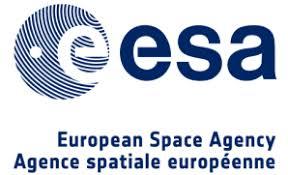 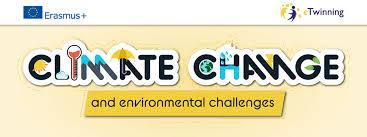                                                                MISSION LUNAIRE 13 2020 Changement climatique                                                                                                                                                               Prénom et nom du candidat :  Dimogiannis Marseline                                                                      Lieu et Lieu et date de naissance :  Athènes, 5/2/1995                                                                                                                                      Adresse :  Adresse :  3, avenue Panepistimiou                                                                                                                                                                                     Nationalité :  Hellénique                                                                                                                                                                                                    Téléphone :  698765489677                                                                                                                                              Adresse mail :  alejetoi@gmail.om      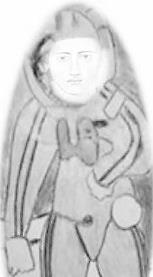   Présentez – vous   Bonjour, je m’appelle Dimogianni Marseline. De l’âge de mon enfance tous mes amis m’appellent ‘’ L’Etoile d’environnement ‘’. A vrai dire, j’ai toujours été intéressé par la nature. J’aime explorer la nature pour trouver des plantes ou des arbres uniques et aussi je soutiens toujours le recyclage. Je n’ai  jamais aime voir des ordures dans la rue et surtout dans l’environnement.    Je suis loyal, optimiste, assidu et protecteur mais je suis aussi un peu égoïste et perfectionniste.   Formation/ Diplôme(s)J’ai étudié au 1er lycée d’Ilioupolis – Athènes, GrèceJ’ai un diplôme du cycle supérieur de sciences à l’Université d’Athènes.Je suis allé ensuit en Angleterre pour étudier l’astronomie et pour occuper avec l’étude de l’environnement.  
  Quelles sont vos compétences personnelles ?J’aime coopérer avec d’autres personnes, j’ai l’esprit d’équipe et je peux facilement être adapte aux situations plus difficiles.   J’ai confiance à moi et je suis fort en organisation. Je suis clair dans ma façon de communiquer.Quelles sont vos compétences professionnelles?je suis capable de me débrouiller dans l'espace à cause de mes études et mes compétences professionnelles. Je n’ai pas peur de travailler jour et nuit. Je toujours voulu aller dans l’espace. Je suis toujours disponible et réactif.Décrivez votre expérience en lien avec le poste proposé.Il y a trois moins j’ai fait un voyage virtuel dans l’espace et j’ai l’aime beaucoup. C’était une expérience superbe et aussi plus intéressante.Raisons du voyage. Quelles sont vos motivations? Pourquoi aimeriez-vous participer à notre mission lunaire?Je voudrais vivre l'expérience. Je toujours voulu faire un voyage dans l’espace. Je trouve que c’est très unique et intéressante de voir  la terre d'en haut ou l'énorme destruction que les humains ont causée. C’est une expérience chaque personne voudra vivre. Moyen de transport et équipement souhaités. Justifiez.Je voudrais voyager avec notre vaisseau spatial qui est un engin qui se déplace dans l'espace ou l'espace-temps, généralement dans le vide spatial. Le vaisseau spatial a tout qu’on a besoin, comme des gadgets avec un technologie développée et des équipements spéciaux. Néanmoins je voudrais aussi avoir quelques des mes amis avec moi parce que je pourrai discuter avec eux, passer des bonnes moments ensembles et créer des mémoires uniques. Vous disposez d’un bagage de 10 Kg. Qu’est-ce que vous emporteriez avec vous? Pourquoi?Mon téléphone portable ou ma camera, mon agenda pour garder mes expériences spatiales, un livre pour passer mon temps de façon créative quand je suis ennuie, beaucoup d’eau et des pilules d’aliments.Quelles solutions contre le changement climatique pensez-vous trouver grâce à cette mission?Pour montrer au monde entier que nous nous soucions vraiment de notre terre et pour montrer a chaque personne le damage qu’on cause en base quotidienne dans l’environnement et la nature. L’idéal pour nous est de prendre des mesures pour sauver notre planète parce qu'elle est notre maison et la livrer sans la dévaster aux générations futures.